У  К  Р А  Ї  Н  А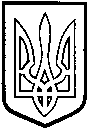 ТОМАШПІЛЬСЬКА РАЙОННА РАДАВ І Н Н И Ц Ь К О Ї  О Б Л А С Т ІРОЗПОРЯДЖЕННЯ  від 28 червня 2020 року №12Відповідно до частини 5 статті 46, пункту 1 частини 6 статті 55 Закону України «Про місцеве самоврядування в Україні», статті 16 Регламенту районної ради 7 скликання, листа районної державної адміністрації від 28.07.2020 року №01-01-35/1252:1. Скликати позачергову сорок четверту сесію районної ради 7 скликання  31 липня 2020 року о 1000 годині в залі засідань районної ради.2. На розгляд сесії внести такі питання:- Про перспективний план розвитку комунального некомерційного підприємства «Томашпільська центральна районна лікарня» на 2020-2022 роки.- Про затвердження «Програми енергозбереження в Томашпільському районі  на 2020-2022 року».- Інші.3. На сесію запросити начальників окремих управлінь і відділів районної державної адміністрації, керівників підприємств, установ і організацій району (згідно списку), засобів масової інформації.4. Виконавчому апарату районної ради оголошення про скликання позачергової 44 сесії районної ради 7 скликання розмістити на офіційному сайті районної ради.Голова районної ради						Д.КоритчукВиконавець: Стратій В.О.